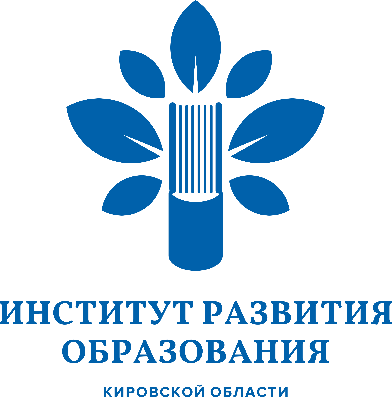 Уважаемые коллеги!11 марта 2021 года кафедра предметных областей КОГОАУ ДПО «Института развития образования Кировской области» проводит семинар в режиме видеоконференцсвязи «Подготовка членов предметных комиссий образовательных организаций по оцениванию Всероссийских проверочных работ в соответствии с установленными критериями».Участники семинара: руководители окружных и районных (городских) методических объединений, члены предметных комиссий образовательных организаций по оцениванию ответов участников Всероссийских проверочных работ.Время проведения семинара: с 12.30 до 15.30 часов. Для участия в онлайн-семинаре необходимо пройти по ссылке https://pruffme.com/landing/kirovipk/tmp1614860708Контактная информация: Носова Надежда Валерьевна, заведующий кафедрой предметных областей КОГОАУ ДПО «Институт развития образования Кировской области», тел. 89127174077.Программа прилагается в 1 экз. на 2 л.Ректор                                                                                                Н.В. СоколоваСОГЛАСОВАНО:Проректор по НиИР                                                                                  Е.В. ИзмайловаПрограмма семинара 
«Подготовка членов предметных комиссий образовательных организаций 
по оцениванию Всероссийских проверочных работ 
в соответствии с установленными критериями»Дата проведения: 11 марта 2021 года, 12.30 -15.30Участники семинара: руководители окружных и районных (городских) методических объединений, члены предметных комиссий образовательных организаций по оцениванию ответов участников Всероссийских проверочных работЦель проведения: согласование единых подходов к оцениванию заданий Всероссийских проверочных работ в соответствии с установленными критериями Модератор: Носова Надежда Валерьевна, заведующий кафедрой предметных областей КОГОАУ ДПО «Институт развития образования Кировской области», кандидат педагогических наукМинистерство образования Кировской областиКировское областное государственноеобразовательное автономное учреждениедополнительного профессионального образования«Институт развития образования Кировской области»(КОГОАУ ДПО «ИРО Кировской области»)Р.Ердякова ул., д. 23/2, Киров, 610046Тел./факс (8332) 25-54-42E-mail: kirovipk@kirovipk.ruwww.kirovipk.ruОКПО 22945342, ОГРН 1034316550135ИНН/КПП 4348036275/434501001_______________________№ _________________На № _____________________________________О проведении семинара в режиме ВКС для предметных комиссий по оцениванию ВПР Начальникам отделов образовательных округов министерства образования Кировской областиРуководителям органов местного самоуправления, осуществляющих управление в сфере образованияРуководителям общеобразовательных организаций «УТВЕРЖДАЮ»Ректор ИРО Кировской области                             _________________    Н.В. Соколова «___» _______________    2021 годаВремяТемаВыступающий12.30-13.00Единый подход в работе предметных комиссий образовательных организаций по критериям оценивания ВПР в 4 классахБершанская Ольга Николаевна, и.о. заведующего кафедрой дошкольного и начального общего образования КОГОАУ ДПО «Институт развития образования Кировской области», кандидат педагогических наук13.00-13.20Методические рекомендации по оцениванию ответов участников Всероссийских проверочных работ по русскому языку в соответствии с установленными критериями Рылова Анна Сергеевна, 
доцент кафедры предметных областей КОГОАУ ДПО «Институт развития образования Кировской области», кандидат педагогических наук13.20-13.30Методические рекомендации по оцениванию  ответов участников Всероссийских проверочных работ по иностранному языку в соответствии с установленными критериями Полушкина Галина Федоровна, старший преподаватель кафедры предметных областей КОГОАУ ДПО «Институт развития образования Кировской области»13.30-13.55Методические рекомендации по оцениванию  ответов участников Всероссийских проверочных работ по математике в соответствии с установленными критериями Ряттель Александра Владимировна, методист кафедры предметных областей КОГОАУ ДПО «Институт развития образования Кировской области», доцент, кандидат физико-математических наук13.55-14.10Методические рекомендации по оцениванию ответов участников Всероссийских проверочных работ по истории в соответствии с установленными критериями Першина Юлия Валерьевна, доцент кафедры предметных областей КОГОАУ ДПО «Институт развития образования Кировской области», доцент, кандидат исторических наук,14.10-14.25Методические рекомендации по оцениванию ответов участников Всероссийских проверочных работ по обществознанию в соответствии с установленными критериями Еремина Татьяна Юрьевна, старший методист кафедры предметных областей КОГОАУ ДПО «Институт развития образования Кировской области»14.25-14.40Методические рекомендации по оцениванию ответов участников Всероссийских проверочных работ по географии в соответствии с установленными критериями Носова Надежда Валерьевна, заведующий кафедрой предметных областей КОГОАУ ДПО «Институт развития образования Кировской области», кандидат педагогических наук14.40-14.55Методические рекомендации по оцениванию ответов участников Всероссийских проверочных работ по  биологии в соответствии с установленными критериями Липатникова Валентина Александровна, методист кафедры предметных областей КОГОАУ ДПО «Институт развития образования Кировской области», Заслуженный учитель Российской Федерации14.55-15.10Методические рекомендации по оцениванию ответов участников Всероссийских проверочных работ по физике в соответствии с установленными критериями Пивоваров Александр Анатольевич, доцент кафедры предметных областей КОГОАУ ДПО «Институт развития образования Кировской области», кандидат педагогических наук